ΣΥΝΤΕΛΕΣΤΕΣ ΠΑΡΑΣΤΑΣΗΣ 1ΟΥ ΔΗΜΟΤΙΚΟΥ ΣΧΟΛΕΙΟΥ ΧΡΥΣΟΥΠΟΛΗΣ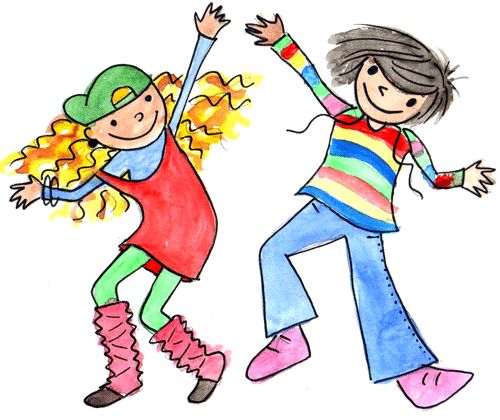 Παιδαγωγικό παιχνίδι: Παπαθανασίου ΔημήτριοςΕπιμέλεια χορογραφιών Ε1, Ε2, Ε3 : Βογιατζή ΕλένηΕπιμέλεια χορογραφιών Β1, Β2, Γ1, Γ2, Δ1, Δ2, ΣΤ2: Κωνσταντινίδου ΜαριέλλαΕπιμέλεια θεατρικού: Ματσάγκος Απόστολος, Κωνσταντινίδου ΜαριέλλαΕπιμέλεια προγράμματος: Παπανανία ΕλίζαΕπιμέλεια cd παράστασης , εικόνας και ήχου: Τσιλτσίδης ΓιώργοςΖωγραφική δαπέδου σχολικής αυλής: Γαζγαλίδης ΑλέξηςΒιντεοκάλυψη: Αδαμίδης ΠάρηςΌσοι επιθυμούν το βιντεάκι της παράστασης μπορούν να επικοινωνήσουν στο τηλ. 6972503564Ευχαριστούμε θερμά τους μαθητές για την προσπάθειά τους, τον Σύλλογο Γονέων και Κηδεμόνων, τον Διευθυντή και τους συναδέλφους για τη βοήθειά τους.Καλό καλοκαίρι ! ! !              ΕΤΗΣΙΑ ΓΥΜΝΑΣΤΙΚΗ ΠΑΡΑΣΤΑΣΗ                  ΣΧΟΛΙΚΟΥ ΕΤΟΥΣ 2016 – 2017